Pesterzsébet, 2018. március 4.Takaró Tamás, esperesA Biblia üzenetének csodájaLectio: Lukács 5; 1-11„És lőn, hogy mikor a sokaság hozzá tódult (tudniillik Jézushoz), hogy hallgassa az Isten beszédét, ő a Genezáret tavánál áll vala; És láta két hajót állani a vizen: a halászok pedig, miután azokból kiszállottak, mossák vala az ő hálóikat.És ő (Jézus) bemenvén az egyik hajóba, amely a Simoné vala, kéré őt, hogy vigye egy kissé beljebb a földtől: és mikor leült, a hajóból tanítá a sokaságot.Mikor pedig megszünt beszélni, monda Simonnak: Evezz a mélyre, és vessétek ki hálóitokat fogásra. És felelvén Simon, monda néki: Mester, jóllehet az egész éjszaka fáradtunk, még sem fogtunk semmit: mindazáltal a te parancsolatodra levetem a hálót.És ezt megtévén, halaknak nagy sokaságát keríték be; szakadoz vala pedig az ő hálójuk. Intének azért társaiknak, akik a másik hajóban valának, hogy jőjjenek és segítsenek nékik. És eljövén, megtölték mind a két hajót, annyira, hogy csaknem elsüllyedének.Látván pedig ezt Simon Péter, Jézusnak lábai elé esék, mondván: Eredj el én tőlem, mert én bűnös ember vagyok, Uram! Mert félelem fogta körül őt és mindazokat, akik ő vele valának, a halfogás miatt, amelyet fogtak; Hasonlóképpen Jakabot és Jánost is, a Zebedeus fiait, akik Simonnak társai valának. És monda Simonnak Jézus: Ne félj; mostantól fogva embereket fogsz. És a hajókat a szárazra vonván, elhagyák mindenöket és követék őt.”Alapige: Lukács 5; 5-6„És felelvén Simon, monda néki (Jézusnak): Mester, jóllehet az egész éjszaka fáradtunk, még sem fogtunk semmit: mindazáltal a te parancsolatodra levetem a hálót. És ezt megtévén, halaknak nagy sokaságát keríték be; szakadoz vala pedig az ő hálójuk.”Kedves Testvérek! Talán nem mindenki tudja, hiszen ez nem olyan ismert és népszerű tény, de ezen a vasárnapon a keresztyén egyházakban - így a mi református egyházunkban is - ezt a mai ünnepnapot Bibliavasárnapnak nevezzük. Ami úgy gondolom, mindenképpen hasznos és fontos, hogy évente legyen egy olyan vasárnapunk, egy olyan vasárnapi istentiszteletünk, amikor kiemelten is Isten igéjéről, a Bibliáról beszélgetünk. Mi is a Biblia? Talán egy vallásos irat, egy iratgyűjtemény. De hiszen olyan sok vallás, hit létezik és vannak a Biblián kívül is vallásos iratok, irományok. Mi a Biblia? Egy izgalmas történelemkönyv? Hiszen rengeteg olyan információ van benne, ami sehol nincs megírva csak a Bibliában. Izgalmas történelemkönyv? Egy csodálatos irodalmi alkotás? Hiszen a legkülönbözőbb irodalmi műfajok jelennek meg a Bibliában. Mi is a Biblia? Sokan idéznek belőle vagy úgy, hogy tudják, vagy úgy, hogy nem is tudják, hogy mit idéznek. Okos beszédek gyűjteménye a Biblia? Vagy úgy van, ahogy sokan gondolják, hogy egy olyan vallásos könyv, amelyik fölött eljárt az idő. Sőt, egy letűnt korszaknak, egy letűnt időszaknak, egyesek szemében szent könyve, de valójában a posztmodern ember már túllépett rajta. A jóléti társadalomban élő népek pedig azt élik meg, hogy tulajdonképpen nincs is szükségem rá. Így aztán az a sajátos helyzet alakult ki például így itt Magyarországon, hogy a legtöbb magyar család otthonában van Biblia, de úgy, mint egy emlék a nagyapától, a dédapától. Úgy talán, mint egy könyv a sok könyv közül, amit otthon őrzünk. Mi hát a Biblia? Ez lenne a Biblia? Egy a sok vallásos irat közül? Történelem könyv? Irodalmi mű? Bölcsességek gyűjteménye? Vagy egy könyv, ami fölött eljárt az idő, bár néhány fanatikus, buta ember még komolyan veszi, esetleg a kezébe is veszi, esetleg olvassa is, esetleg engedi, hogy beleszóljon az életébe ez a könyv. Mi a Biblia? Kedves Testvérek, sokat küszködöm én azzal, ezt bevallom nektek lassan a végére érve a lelkipásztori szolgálatomnak, hogy hogyan lehetne ezt elmondani embereknek, akik olyan sokfélék, mint ti is most is itt. Köztük olyanok, akik komoly hívő emberek, köztük olyanok, akik érdeklődők, köztünk olyanok, akik soha templomba nem járnak. Hogy lehet beszélni ilyen dolgokról úgy, hogy valamiképpen mégis valami szellemi, lelki, emberi, életükre szóló értéket vigyenek el magukkal haza. Aztán majd lesz annak valami sorsa. Ezért szeretnék ma, nem lesz könnyű, nagyon egyszerűen beszélni erről, a számomra a világ legcsodálatosabb könyvéről, a Bibliáról. Szeretnék nem teológiát mondani, nem tudományt, hanem az életet, az életem és a Biblia elválaszthatatlanságáról. Kedves Testvérek! Mi is a Biblia? Ezt a történetet olvastam fel, amelyikről tulajdonképpen hetek óta beszélek, csak hol a János evangéliumából olvasom, hol a Márk evangéliumából. De akik ide járnak templomba, tudják, hogy visszatérően beszélek ennek a történetnek kapcsán Isten üzeneteiről. Jézus egy sikertelen halászat után szólítja meg Pétert és társait. Azt kéri Pétertől: Igaz, hogy most érkeztetek ki az egész éjszakai munka után a partra, és elfáradtatok, kimerültetek, eredménytelen volt a halászat. Most azt kérem tőletek, hogy forduljatok meg, és menjetek vissza. És Péter vessétek ki a hálótokat, és halásszatok újra. Akkor találkoztak először, mint ahogy lehet, hogy vannak olyanok, akik most találkoznak először Isten igéjével. Akkor találkoztak először a Bibliával, Isten valóságos beszédével, amit Jézus mondott nekik. Péter azt válaszolta: Uram, nem tudom ki vagy, nem ismerlek, de egy dolgot tudok. Egész éjjel halásztunk. Mi értünk hozzá, ez a szakmánk, halászemberek vagyunk. És semmit nem fogtunk. Nappal nem lehet halászni, mert a halak elbújnak a meleg elől. Mégis a Te szavadra, kivetem a hálót. Elgondolkodtam, hogy mi áradhatott ki Jézusból és a szavaiból, hogy idegenként odaáll néhány halász elé, és ad nekik egy parancsot: „Forduljatok meg, menjetek vissza és vessétek ki a hálót!” És azok megteszik. Egy kicsit olyan ez, mintha most azt mondanám neked: „Ma, ha hazamész, kérj bocsánatot attól, akire haragszol, mert úgy gondolod, jogos.” És az ember szívében először az van, hogy képtelenség, joggal haragszom. Joggal nincs a hálóban hal, de a te szavadra megfordulok és kivetem a hálót. „És ezt megtéve halaknak sokaságát kerítették be.” „A Te szavadra.” Kinek a szava a Biblia? És mi van benne? A Biblia Isten kijelentése, Isten szava, amelyen egyetlenegy nagy dolog vonul végig, a Biblia első lapjától a Biblia utolsó lapjáig és ez az egy valami Jézus Krisztusban ér egyedül célba. Az egész Biblián egyetlenegy központi nagy cél, amelyik Jézusban valósul meg végigvonul. Akinek tehát van Bibliája, és Jézust nem találja, az nem olvassa jól a Bibliáját. Sőt, én odáig is el merek ebben menni, hogy azt mondhatom, Jézus személye, halála és feltámadása, az a három nap, amiért az egész Biblia harmincháromezer igeverse és hatvanhat könyve meg van írva. A világtörténelem középpontjában ugyanis három nap áll. Örökre így marad. A Biblia azért íratott meg, hogy erről a három napról beszéljen. Oda vezeti az Ószövetség a figyelmünket. Nagypéntektől húsvétig. A világtörténelemnek nincs fontosabb időszaka, mint az, amiről az egész Biblia beszél Jézus személyében ama három napról. Csak az olvassa jól a Bibliát, aki megérti ezt. Annak lesz a Biblia az élet könyve, aki nem vész el közben, hanem ezen a vonalon, ami logikusan végigmegy az egész Bibliában, elér a célig, amiért Isten mindent megíratott. Testvérek, azt is ki merem mondani anélkül, hogy különösebben félnék attól, hogy valakit megbántok, hogy az Ószövetség önmagában értelmetlen és céltalan lenne a három nap nélkül: nagypéntek, nagyszombat és húsvét nélkül. Az egész Ószövetség, a Biblia első része csak az Újszövetségben ér célba. Még közelebbről abban a három napban. Úgy kezdődik a Biblia, hogy „Kezdetben”, ezzel a szóval. Isten elkezdett valamit, ezt előkészítette az Ószövetségben ehhez kiválasztott egy célra egy népet, hogy eljusson a kijelentése Jézus Krisztusig. Az Ószövetség nem más, mint egy prelúdium, egy előjáték. Pál így mondja, hogy: „A valóságnak csak árnyéka, de ha megjelenik a valóság, az árnyék eltűnik.” Amikor Jézus megkeresztelkedik, akkor megszólal a kinyíló égben az Isten, és hallható módon ezt mondja: „Ez az én szerelmes fiam, (Jézus) akiben gyönyörködöm, Őt hallgassátok!”. Mert Jézus nem más, mint Isten testet öltött beszéde, amit végig mond az egész Ószövetségben. Az Ószövetség nem egy népért íratott meg, hanem egy személyért, Jézusért. A Bibliának a középpontjában Isten nagy célja van: nagypéntek és húsvét. Az Ószövetség csak a cél előtt van, de nem a cél. A cél Jézus. Jézusban ér célba minden prófécia, ami az Ószövetségben van. Isten minden ígérete Jézusban lesz valósággá, abban a három napban. Nem véletlenül kerül a keresztény templomok tetejére kereszt. Nem véletlenül hallotok, olvastok, láttok Isten csodáiról szóló zeneműveket, képeket, festményeket, szobrokat a világon, arról a három napról beszélnek mindig: a keresztre feszítésről és a feltámadásról. Isten kijelentése a Biblia, amelyik Jézus Krisztusban ért célba. Döntő kérdése lesz az életünknek, hogy olvassuk-e a Bibliában Isten végső célját, és az Jézus, és a történelem három legfontosabb napja. Rosszul olvassa a Bibliát, aki idáig nem jut el. Soha nem fogja megérteni a Bibliát, soha nem fog neki semmit jelenteni a Biblia. Lehet történelemkönyv, lehet egy irodalmi könyv, lehet egy értékes könyv a sok könyv között, lehet a bölcsesség gyűjteménye, sok minden, de soha nem lesz az, amiért Isten megíratta: azért a három napért. És azon a három napon a Krisztus Jézusért. Eljött az Úr Jézus azért a három napért. Itt töltött harminc évet. Védtelenül jött közénk, benne a valóságos Isten jelent meg. Azért jött Jézus, hogy elmondja: „A bűnösök barátja vagyok.” Azért jött Jézus, hogy elmondja: „Isten szeret és minden bűnömet megbocsátotta.” A Biblia Jézusról szól. És akkor lesz szent Bibliád, ha egyszer ezt megérted magadra nézve. Kedves Testvérek! Amikor Jézus Péternek azt parancsolta: „Evezz a mélyre, és vesd ki a hálódat!”, kiderült, hogy mi az ige, amit Jézus kimond. Mi a Biblia, ami Jézus szájából kijön. Jézus szavában megjelent egy másik világ, és amikor Isten igéje felhangzik, akkor mindig megjelenik az e világban élő embernek a transzcendens, a nem evilágból való. A múlhatatlan jelenik meg nekünk, a múlandóknak, az örökkévaló jelenik meg az ideigvalóságunkban, hogy átformáljon bennünket, hogy megajándékozzon.Amikor felhangzik Jézus szava, akkor abban egy valóban más világ érkezik el az emberhez: az Isten világa. A rajtunk túlnani valóság. Benne Isten hatalma, ereje, csodája, szeretete. Ez az ige. Amikor az ember bedugja a fülét Isten beszéde elől, akkor minden jóval szembe dugja be a fülét. Akkor olyasvalamire mond nemet, amit soha nem ismert meg. A pudingot nem ette meg, csak véleményt mondott róla. Csak véleménye van róla, de a szájában sosem volt. Lelki értelemben sem emésztett meg soha semmit Isten igéjéből. Kedves Testvérek, Péter úgy éli át a halfogás csodáját, hogy mindene tiltakozik ellene, az esze, a tapasztalata, a véleménye, a gondolkodása. Mert azt mondja: Uram, ilyenkor nem lehet halat fogni! Érted? Én tudom! De amikor megjelenik Jézus, és benne egy más világ, a szavában egy nem olyan világ, mint amiben én élek, ahol a tér és az idő fog, ahol korlátaim vannak. És valaki azt komolyan meri venni és kipróbálja, annak ellenére, hogy másként gondolkozik (Halat nem lehet nappal fogni, de a te szavadra megteszem.), emberhalász lesz majd Péterből, és most tanítgatja Jézus. Úgy indul ez, hogy először meghallom és miközben világos számomra, hogy én másként gondolkodom, más a véleményem, más a meggyőződésem, lehetetlennek is tartom, amit ez a Jézus mond. Most tanulja meg Péter, hogy ha megteszi, ha mégis megteszi, akkor megjelenik az a több, amivel Péter nem rendelkezik, egyetlen halász sem rendelkezik. Megjelenik az örökkévaló világhatalom. Ezzel játszunk egyébként rendszeresen: olvasom a Bibliát, hallom az igehirdetést, kimegyek és mindent csinálok úgy, ahogy. Mert az a véleményem, hogy: Nem lehet halat fogni nappal, hiába mondod Jézus! Nem lehet megbocsátani annak, nem lehet tőle bocsánatot kérni. Nem megy, nem lehet. Lehetetlent kérsz. Most tanítja meg Jézus Pétert, és Péter így válaszol: „Uram, a Te szavadra megteszem.” Testvérek, nagyon fontos kérdés bibliavasárnapon, hogy mi az egyház dolga, és mi a hívő ember dolga az igével ebben a világban? Van-e valami dolgunk vele? Ez alapvetően attól függ, hogy minek tekintem a Bibliát. Hiszem-e, hogy Isten valóságos beszéde? Olvassuk-e még a Bibliát? Mi lesz a Biblia sorsa Európában? Az lesz Európa sorsa, ami az ige sorsa lesz Európában, ami a Biblia sorsa lesz. És az lesz a sorsa a házasságunknak, a baráti kapcsolatainknak, mindennek. Mi az ige sorsa bennünk? Péter végighallgatta, és azt mondta Jézusnak: „A te szavadra megteszem.” Nagy utakat kell megjárnunk, a parttól visszaindulni a sikertelenségeinkbe, az eredménytelenségeinkbe Jézus szavára. De csodát csak úgy látunk. „A Te szavadra.” Mit ér a Bibliánk, ha az Ő szavára soha semmit meg nem csinálunk? Semmit nem ér! Ne ringassuk magunkat ebbe az álomba, mint ahogy nekem időnként behoztak egy-egy Bibliát, hogy: Ez volt a nagypapa Bibliája! Mondom: A magáé hol van? Most már ő nekiadja az egyháznak. Nem kell köszönöm, van nekünk. Magának kellene! „A Te szavadra megteszem!” Kedves Testvérek, hogy milyen volt Jézus szava? Hadd mondjam azt, hogy képzeljétek el, Péterék sikeresen halásznak, annyi halat fognak, hogy szakadozik a háló. Mit várnánk el? Azt várnánk el, hogy odalép Jézus elé, és azt mondja: Uram, köszönöm, hálás vagyok, boldog vagyok, nagyszerű, sikerem van! De nem ezt olvastam, hanem hogy térdre esett, és ezt mondta: „Uram, menj el éntőlem, én bűnös ember vagyok.” Honnan jött rá? Eddig miért nem tudta? Általában úgy jövünk Isten házába is, hogy évek, évtizedek telnek el, és teljes meggyőződésünk, hogy az a másik az bűnös, a szomszédom is, a disznó férjem is, aki megcsalt, a huncut feleségem is, a főnököm is, szóval bűnösből jól állunk magunk körül. „Akkor Péter térdre esett.” Nem örült, nem boldog volt a sok hal miatt, a siker miatt, hanem először látta meg, hogy ki az, aki vele beszél. Hogy Jézusban itt van Isten köztünk. És vajon Isten előtt, hogy lehet megállnunk? Életemben először igazán csak térdelve, mert a Szentek Szentje előtt állok. Még ha olyan profán dologról is van szó, hogy halászok a Te szavadra. És amikor a halak sokaságát kihúzták, Péter térdre esett és azt mondta: „Uram, menj el éntőlem, én bűnös ember vagyok.” És ott térdelve lett Péterből az, akiként ismered, mert ismerheted. Egy megjegyzés: írástudatlan ember volt. És mégis akkor tudta meg, hogy Jézus kizárólag a bűnösökért jött, amikor azt mondta: „Uram menj el éntőlem, egy ilyen embertől, aki én vagyok.” És te csak a szentségében látod meg, hogy ki vagy. A mesélő, torzító tükreinkben szép férfiak, nagyszerű nők, kitűnő apák, és férjek és feleségek vagyunk, csak pusztul körülöttünk az élet, boldogtalanodnak az emberek. Péter akkor érti meg, hogy Jézus kizárólag a bűnösökhöz jött, akik egyszer így odatérdelnek: „Uram, menj el éntőlem!” – „De hisz Péter, én a bűnösök barátja vagyok.”A világtörténelem három legfontosabb napja. Nagypénteken az a kereszt a bűnösökért áll. Én azért halok meg, a bűnösökért. Az egészségesekért nem, a jókért nem, a nagyszerű emberekért nem, mert ők még nem látják magukat. Mert a szentet nem látták még soha. „Állj csak föl, Péter, mától kezdve emberhalász leszel, minden mássá lesz.” Mert minden mássá csak úgy lehet, ha egyszer az leszek Jézus előtt, aki vagyok: „Uram, menj el tőlem, mert én bűnös ember vagyok.” Abban a pillanatban új kezdődött Péterben és Péterrel. Ha a Biblia nem erről a Jézusról fog szólni a templomokban, akkor meghamisítottuk a Bibliát. És jaj nekünk! Akkor azok a templomok ki fognak ürülni, ott a közösségek szét fognak hullani. Minden közösség. Az egyházi is, a templomi is, a családi is. A világ nagyon szeretné, hogy igazolják. Az egyház addig egyház, amíg nem akar sem igazodni, sem igazolni semmit, csak hirdetni, amit rábízott az Isten. Ahol elkezdték igazolni a bűnt, a házasságtörést, a lopást, a hazugságot, az erőszakot, ott mindenütt megjelenik a halál. És amikor az egyház csinálja, ott nincs is szükség rá. Helyesen teszi az Isten. Nincs szükség rá. Ott zárják be a templomot! De jaj, ha az egyház igazodni akar a világhoz, mert elveszíti az ízét, hogy só legyen, és a fényét, hogy világítson. Befejezem azzal Testvérek, hogy miként lesz a Biblia Isten nekem szóló szavává? Rendben, hogy itt lelkesedik ez a pap, talán ez a dolga is. De ha igaz, amit mond, hogy lehet számomra is azzá a Biblia, Isten valóságos beszéde? Egyetlenegyféleképpen. Csak úgy, ha megértek valamit, hogy a Biblia igéi csak Jézushoz kötötten lehetnek az én életemet formáló igékké. Nem lehet másként. Nincs Jézust megkerülni tudó életformáló ige. Mert a világtörténelem három legfontosabb napja: nagypéntek, és húsvét, és közte nagyszombat. Nem lehet a Golgota keresztjét megkerülni, mert odaállította az Isten örökre nagypénteket. Nincs másként. Soha nem következik be másként, hogy a Biblia nekem is Isten valóságos, velem történő beszéde legyen, csak Jézushoz kötötten. „Uram, a Te szavadra megteszem.” – mondta Péter. Jézus személyében kapom meg azt, hogy Isten kijelentése nekem szóló igévé legyen. Hiszen, ha a keresztre nézel, megérted ám, hogy ha a történelem három legizgalmasabb napja közül nagypénteken a keresztre fölnézel. A kereszt Krisztusa arról beszél ott nagypénteken, hogy: Ember, bűnös vagy, és nézz rám, a bűn büntetése a halál. Mindenkié, minden bűne büntetése halál a Biblia szerint. De nézz rám, én odaálltam a helyedre. Nem téged büntet meg az Isten egyetlen egy bűnödért sem, hanem engem. Ha hiheted, hirdetem, nincs már bűnöd Isten előtt egy sem. Ha hiheted. Ott van a nagypéntek Krisztusa, bele kell halnia a bűneinkbe. Neki nincs, a miénket veszi magára. Pál azt mondja: „Aki ezt a bolondságot elhiszi – mert ezt kétezer évvel ezelőtt is sokan tartották bolondságnak – annak bűnbocsánata és örök élete van.” És kap egy új életet, egy egészen újat. Hogy miért tettem azt a nagypénteki kereszten, amit tettem? Mert Isten téged nálamnál is jobban szeret. Tudjátok miről beszél az a nagypénteki kereszt? Hogy Isten jobban szeret engem, mint a saját fiát a Krisztus Jézust. Jézusnak el kell mondania ott a kereszten, hogy „Én Istenem, én Istenem, miért hagytál el engemet?” Azért, hogy Takaró Tamást sose hagyja el, meg téged se. Sose! És Jézus erre mondott igent nagypénteken a kereszthalálban. Szeresd jobban őt, mint engem. És én ezt is vállalom. Értitek, miért mondja Péter: „Uram, menj el tőlem, mert én bűnös ember vagyok!” Mert végre megismerte Pétert és megtudta, hogy kicsoda Jézus. Jézus pedig felemelte és azt mondta: „Péter! Kezdünk valami újat!” És elindult a keresztény egyház élete. Milyen jó lenne, ha a családodban elindulhatna a keresztény élet veled! Ámen!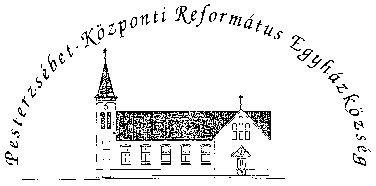 Pesterzsébet-Központi Református Egyházközség1204 Budapest, Ady E. u. 81.Tel/Fax: 283-0029www.pkre.hu   1893-2018